$53,000.00SHILLINGSTAD-WALTHER1212 PARK LANE, MOBRIDGEMOBRIDGE BEL AIRE 1ST ADDN LOT 28 BLOCK 1RECORD #4707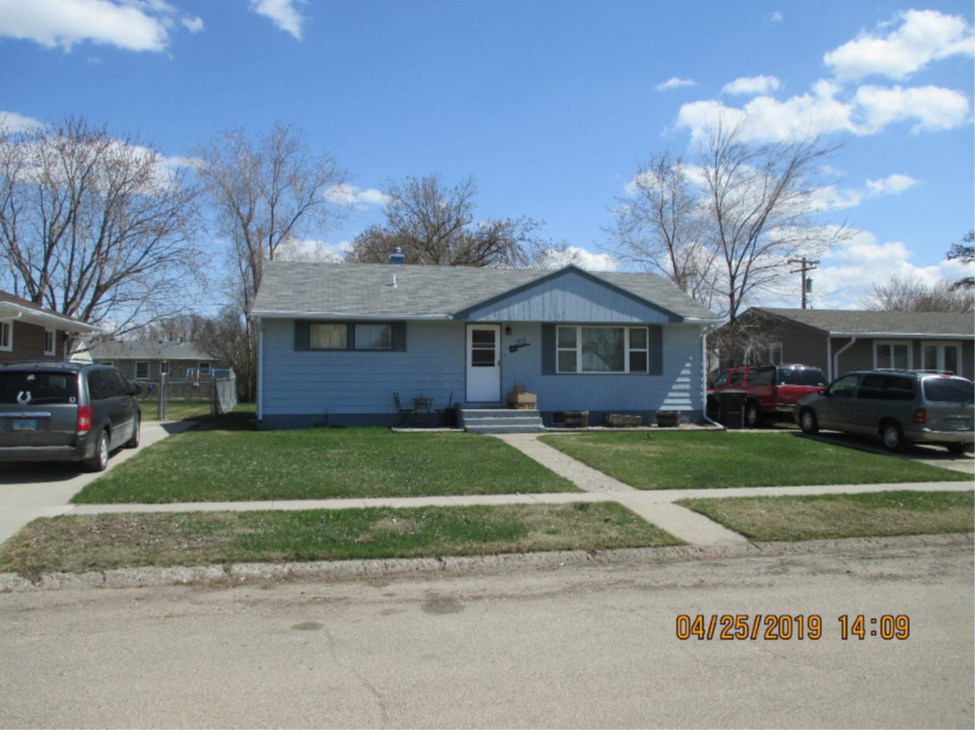 LOT SIZE 60’ X 123.6’                                                            GROUND FLOOR 960 SQ FTSINGLE FAMILY ONE STORY                                         3 BEDROOMS ABOVE 1 BELOWAVERAGE QUALITY & CONDITION                                      1 ¾ BATHSBUILT IN 1960                                                                          BASEMENT 960 SQ FT 2014; WOOD SIDING FAIR, POURED CONCRETE               860 SQ FT FINISHED REC.SUNKEN WINDOWS, WINDOWS FAIR                                  2000; BASEMENT 90% FINISHEDSOLD ON 4/15/19 FOR $53,600ASSESSED IN 2019 $43,350SOLD IN 2014 FOR $40,000 (PD)ASSESSES IN 2015 AT $49,450                                                  RECORD #4707